18.05.2020 r.-(poniedziałek)Szanowni Rodzice, Drogie DzieciDzisiaj proponuję również zabawy, podczas których utrwalimy dni tygodnia.Codziennie mamy nowy dzień. Dla dziecka początkiem dnia będzie moment, w którym się budzi i wstaje z łóżka. Mamy siedem dni, które razem tworzą tydzień: poniedziałek, wtorek, środę, czwartek, piątek, sobotę i niedzielę. Uczymy dzieci ich prawidłowej kolejności, tłumaczymy, że następują po sobie. Zwracamy uwagę, że niektóre dni są robocze - dzieci chodzą podczas nich do przedszkola, szkoły, a dorośli do pracy, a jeszcze inne są dniami wolnymi.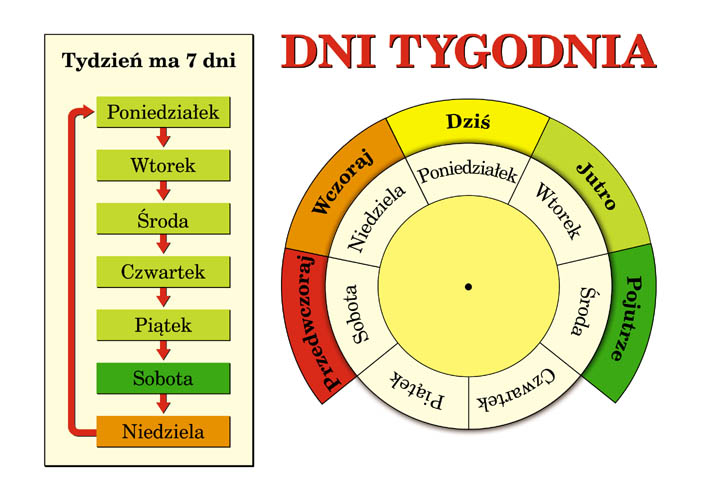 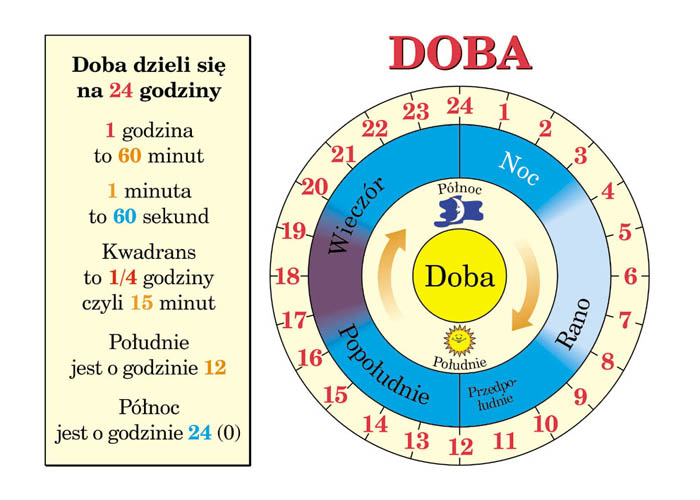 Posłuchajcie wiersza pt. ”Jak biedronka kropki zgubiła” - Wanda Chotomska i postarajcie się nauczyć go na pamięć.W poniedziałek bardzo ranopierwsza kropka wpadła w siano.Drugą kropką wiatr we wtorekgrał w siatkówkę nad jeziorem.W środę kos dał swoim dzieciomdo zabawy kropkę trzecią.W czwartek czwarta z siedmiu kropekw świat ruszyła autostopem.Piąta kropka w piątek ranowpadła w studnię cembrowaną.Szóstą kotek wziął w sobotęi nie oddał jej z powrotem.A ta siódma przy niedzielispadła w mieście z karuzeli.Dni tygodnia – zabawa dydaktyczna oraz ćwiczenie pamięci i uwagi z wykorzystaniem kart pracy. Jak nazywa się pierwszy dzień tygodnia? Wymień dni tygodnia od pierwszego do ostatniego i od ostatniego do pierwszego. Jaki dzień jest w środku tygodnia? Nazwy których dni zaczynają się taką samą literą? Następnie dzieci numerują dni tygodnia na karcie pracy, wpisując ołówkiem właściwą cyfrę od 1 do 7.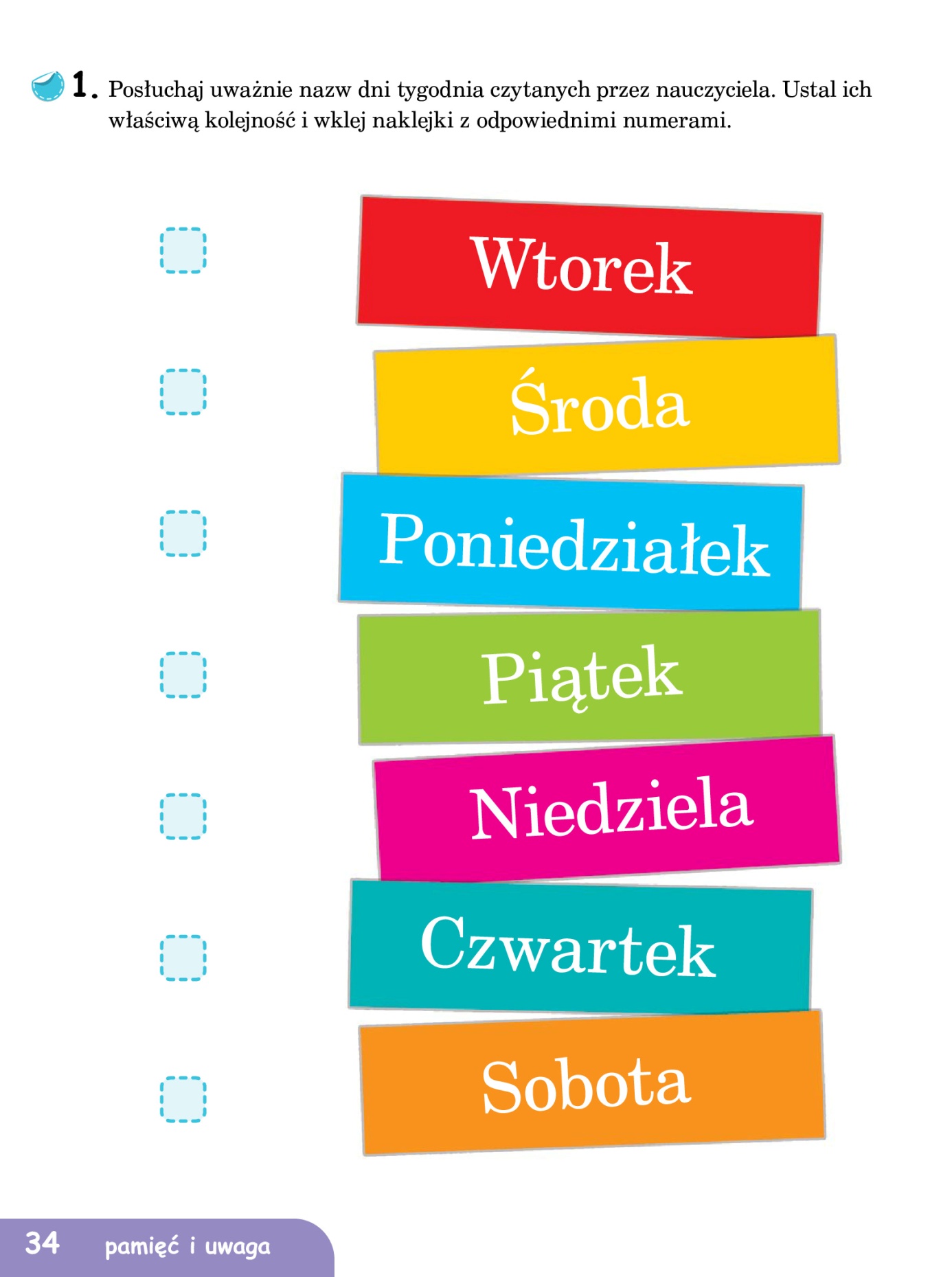 Czas na piosenkę – Tydzień liczy 7 dni:Link do piosenki:https://youtu.be/KJiXPp1jSgQTekst piosenki:I.W poniedziałek startujemy, dni się dziś nauczyć chcemyWtorek, a po wtorku środa czasu nam nie szkoda. Czwartek  wszystkich bardzo cieszy, bo się piątek do nas spieszy.Za chwileczkę weekend znów, odpoczynek UUU!Ref: Tydzień liczy 7 dni, chodź zaśpiewaj wszystkie mitydzień tydzień hejże ha, każde dziecko znaII. Patrz sobota a w niedzielę, dzieje się naprawdę wiele.   I chodź jestem mały lubię tydzień cały.Ref: Tydzień liczy 7 dni, chodź zaśpiewaj wszystkie mitydzień tydzień hejże ha, każde dziecko zna.Powtarzamy: PONIEDZIAŁEK, WTOREK ,ŚRODA, CZWARTEK, PIĄTEK, SOBOTA, NIEDZIELAPolecam również grę on-line TYDZIEŃ:                    https://www.lulek.tv/gry/edukacyjne/tydzien-136Kolejna karta pracy do nauki czytania: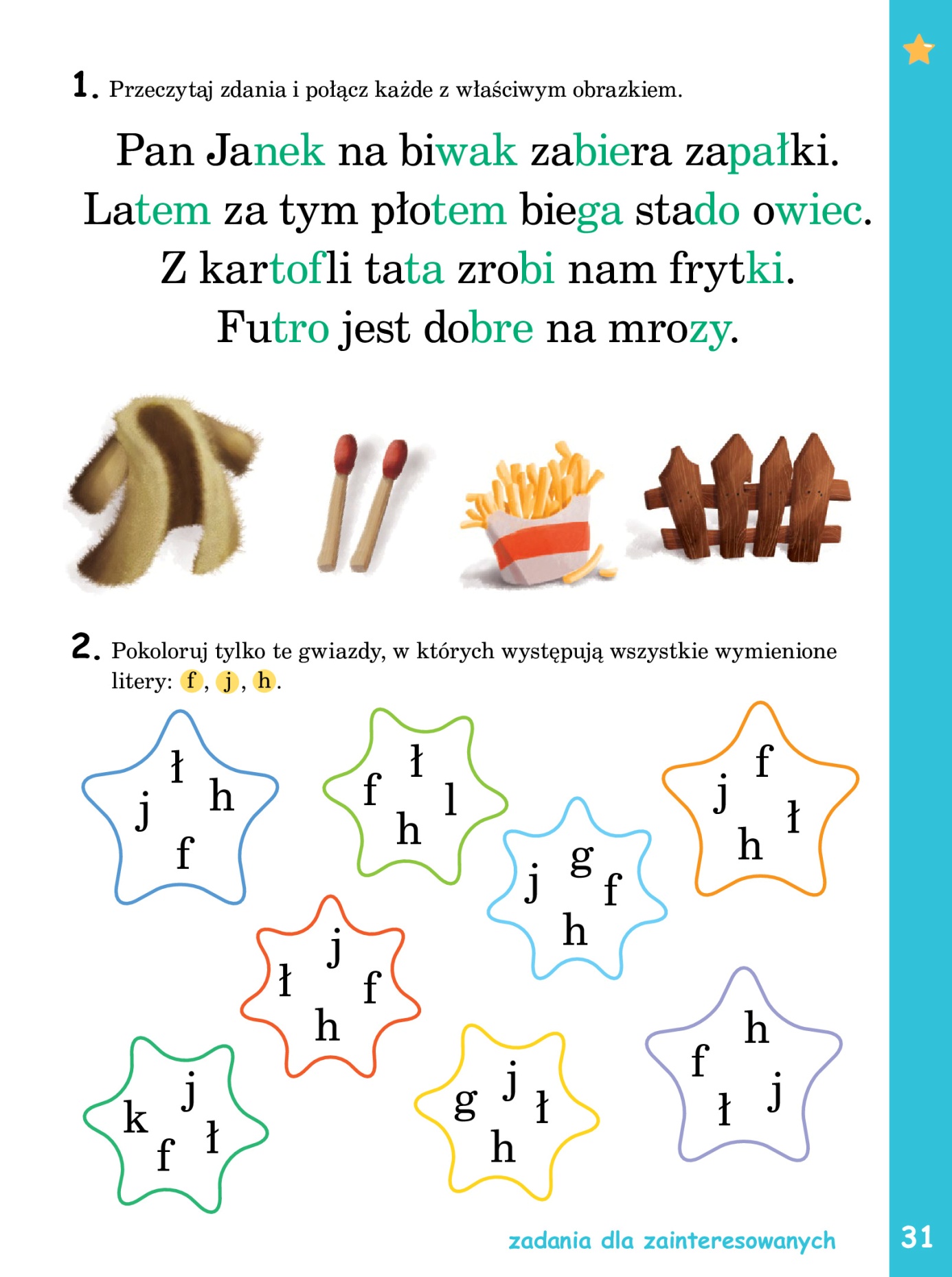 Karty pracy wprowadzające do czytania. Pierwsze, elementarne sylaby otwarte składamy w słowa o prostym znaczeniu. Wraz z wyrazami podzielonymi na sylaby na kartach znajdziecie także ich odpowiedniki spisane globalnie. Wskazówka! Prezentuję  karty pracy napisane w dwóch wersjach, małymi i wielkimi literami, co pozwala dostosować je do możliwości i umiejętności dzieci.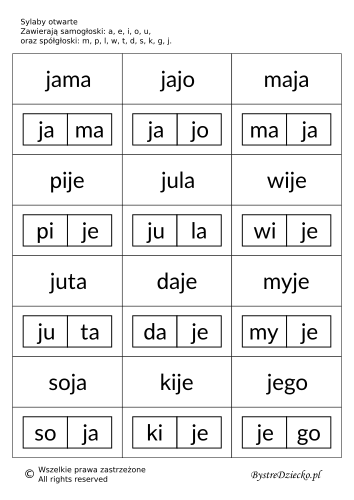 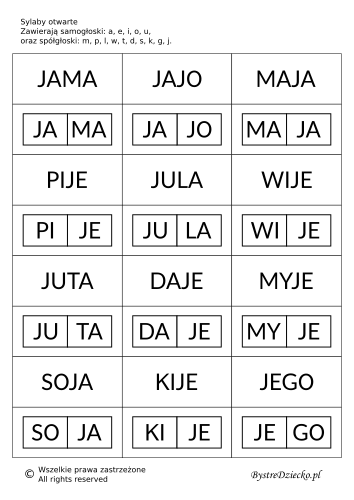 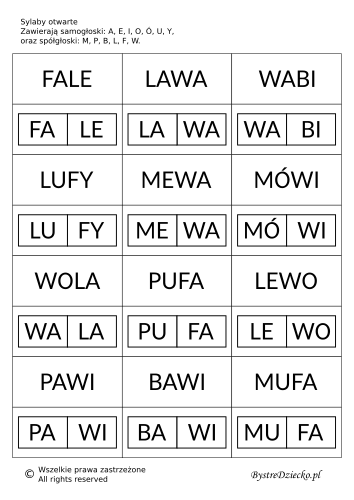 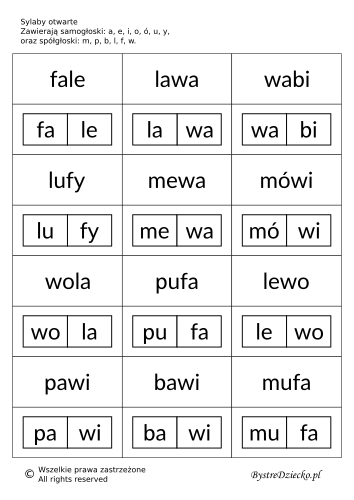 ŻYCZĘ WSZYSTKIM MIŁEJ ZABAWY I WSPANIAŁEGO DNIA!